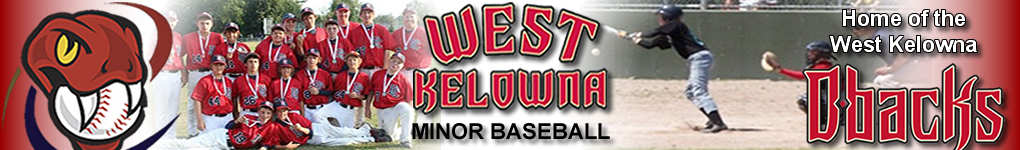 West Kelowna Minor Baseball AssociationPO BOX 26080  Westbank, BC  V4T 2G3MINUTESJanuary 30, 2017 – 7:00 pm at the Best Western Inn,  West Kelowna BC Attendance:Don KlettkePatrick WieldersShawn VodarekMarlon ZaleschukTom KatelnikoffTrish CarefootMeeting called to order @ 7:04Agenda was reviewed, however, we were unable to approve it by motion as there was not enough executive members at that meeting to provide a quorum.Financial Report (Dustin Joslin) - absentFinancial Statements presented reflect the status of our association through fall ball.  Winter ball will not be reflected until the next financials.Motion to accept financial statements will be made at next meeting.Directors Reports:7U T-ball (Marlon Zaleschuk) 15-20 new players with a lot of enquiry from othersSome under-agers in those enquiries.  We generally take them on, as long as no safety issues.  If there are perceived safety issues, they will be denied registration.Look at option of using Hudson Road as well as Rose Valley.  Both fields will need to have some work done on them, approach school board re: helping getting them in shape..  May be able to get a decent price on them.Possibility of using the field at Shannon Lake road Highway, depends on how busy field is.23 registration so far9U Tadpole (Crystal DeVries) – absentRegistration is at 31 – max at 48.11U Mosquito (Shawn Vodarek)28 registered so farCap at 72 (6 teams)Would like parents to measure waist size so the association has the info for ordering uniforms.13UPee Wee – Director position vacant 25 registeredNeed Director ASAPDiscussed possibility of non-tiering, and developing a “travel team”.Look at making Daroche and main field more efficient for practice schedule.  15U Bantam – Patrick Wielder will do interim director position.8 registeredLooking at East Fraser Valley being part of the interior, so will be a lot more travel for AA18U Midget0 registrations, but the boys generally register later.  Will likely have 2 teams AAA and another.UniformCarol will take this on.Equipment (Patrick Wielders)Budget $11,000 last year, Patrick to put budget togetherBought 3 nets for winter ball, and all baseballs (practice and game), and 18U balls as well.Possibly rope off the inside near the batting cage (where cars usually park) so more hitting stations can be set up.Look towards getting parents to help get batting cage readyHead Coach (Tom Katelnikoff)Not paying for accommodation for coaches to attend courses.  We will pay for the cost of courses.  $2,000 allocated to coaching courses.Morgan Reiter pitching clinic – possible dates, 1 & 2, or 8th & 9th.Opening Day tentative April 23.Winter Ball has been going well, some great coaching.  Good development.Coaching decisions – the committee will consist of: –1VP, President, and Division Director.Coaching applicant’s deadline February 15th.  Send a final e-mail out to all parents.Umpire in Chief (Don Klettke)Would like to know when clinics are set-upConcession - OpenPossibility of teams using concession for fundraising.VOC repVacantRegistrar/WebmasterDivision directors tracking own numbers.Look at the possibility to charge parents for volunteering.1st Vice President (Patrick Wielders)Sponsorship:  Contact Rich to helpSend mass e-mail out to all parents, to see if any have interest in sponsoring, and what their companies would get from them.  Have Gold Silver, and Bronze levels, and what each level would provide.  Donations in money and in materials/labour.  Companies may also sponsor an individual team.Looking at building another building at main field.  If we are doing heating, then Shawn may know a heating/electrical contractor.2nd Vice President (Don Klettke)Nothing to reportSaturday’s for pictures would be preferable.  Some teams schedule will need to be shuffled – make sure 2 days are scheduled, retake day on weekdays.President’s Report: (Tom Katelnikoff)Tom has contacted 2 other drafting companies for plans for new building as the other one we used fell through.  Trying to get 10/10ft storage built in.  Hope it can be completed by opening day.  City will need to approve. Have great relationship with them.BC Baseball printed up free posters for Association – have 20 posters.  If we have places for them to be put up, let Tom know.Quality of product we are giving to the kids is great, and is paying off with registration increases.  Offering 10 months of program is really helping.  Kids are having fun, they just want to play.Put well over 100 coaches through the program.Multi-sport is the way to go to make kids well rounded.Went from 200 kids at the start, to 300 now.Meeting Adjourned at 8:45.  Motion to adjourn by Tom.Next meetings:DATE - 2017TIMEMonday, January 307:00 pmMonday, February 277:00 pmMonday, March 277:00 pmMonday, April 248:00 pmMonday, May 298:00 pmMonday, June 268:00 pmMonday, July 317:00 pmMonday, August 287:00 pmMonday, September 257:00 pmMonday, October 307:00 pmMonday, November 27ANNUAL GENERAL MEETING7:00 pmMonday, December 187:00 pm